江苏联合职业技术学院省级培训项目2019S48（五年制高职机电类骨干教师）开班通知各位学员:根据《省教育厅关于下达2019年度高职院校教师国家级和省级培训任务和计划的通知》文件要求，我校现将相关江苏省高职机电类骨干教师培训项目培训报到事项，具体通知如下：一、培训时间2019年7月13日—2019年7月23日 二、报到地点及住宿安排1.报到时间：2019年7月12日13：00-17：002.报到地点：鸿庆楼大酒痁，无锡市滨湖区鸿桥路889号3.住宿地点：鸿庆楼大酒痁，无锡市滨湖区鸿桥路889号三、培训费用培训经费、食宿费由国家财政专项经费承担，交通费由学员所在单位承担。四、注意事项参培老师报到时，请携带身份证、高等职业院校教师培训登记表（单位盖章、一式2份），项目任务书（单位盖章、1份）；2寸免冠标准照片2张，请自带笔记本电脑和移动存储设备，宾馆提供网络。五、报到联系人联 系 人：陈老师联系电话：0510-80299458、80299488  18951502641QQ群号：582625634 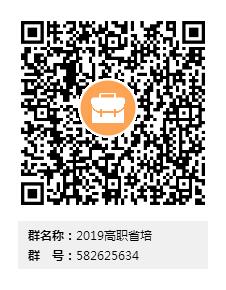 六、交通线路江苏联合职业技术学院无锡机电高等职业技术学校代章2019年4月2日起点路    线无锡火车站公交98路到滨湖区社区服务中心站下车，步行170米无锡火车站公交67路到鸿桥路（滴翠路）站下，步行430米无锡火车站公交207路到鸿桥路（建筑路）下，步行400米无锡火车站地铁1号线（长广溪方向）三阳广场站下转地铁2号线（梅园开原寺方向）小桃源站下（2口出），步行1.5公里无锡东站地铁2号线（梅园开原寺方向）小桃源站下（2口出），步行1.5公里